В соответствии со ст. 262 Трудового кодекса РФ одному из родителей (опекуну, попечителю) для ухода за детьми-инвалидами и инвалидами с детства до достижения ими возраста 18лет предоставляются по его письменному заявлению 4 дополнительных оплачиваемых выходных дня в календарном месяце.Дополнительные выходные оформляются приказом (распоряжением) администрации организации на основании справки органов соцзащиты населения об инвалидности ребенка с указанием, что ребенок не содержится в специализированном детском учреждении на полном государственном обеспечении.      Меры социальной поддержки, предоставляемые многодетным семьям на территории Смоленской области (в том числе имеющим ребенка-инвалида)  Ежемесячная денежная выплата (далее-ЕДВ) Размер ЕДВ в 2014 г  составляет:- на каждого родителя (усыновителя) 522,06р.-на каждого ребенка в возрасте до 6 лет 240,48р.-на каждого ребенка в возрасте от 6-18 лет 750,50р. Единовременное пособие при рождении ребенка в 2014г  составляет 13741,99 р.Областное ежемесячное пособие на ребенка не посещающего государственную или муниципальную образовательную организацию, реализующую образовательную программу дошкольного образования родителя или один из них которого является инвалидами I или II группы  (постановление Администрации Смоленской области от 19.02.2014 №87)  Размер данного пособия в 2014 году составляет 5000рОбластное ежемесячное пособие для ребенка имеющего медицинские показания, которые являются основание для непосещения государственной или муниципальной образовательной организации на ребенка инвалида, не посещающего государственную или муниципальную образовательную  организацию (постановление Администрации Смоленской области от 19.02.2014 №88)Размер данного пособия в 2014г составляет 5000р  Выплата ежемесячно денежного эквивалента 50% скидки на оплату жилого помещения, государственного или муниципального жилищного фонда и оплату коммунальных услуг (независимо от принадлежности жилищного фонда), а в жилых домах, не имеющих центрального отопления, - на стоимость топлива, приобретаемого в пределах норм, установленных для продажи населения (постановление Администрации Смоленской области от 29.03.2007 №104) Дети-инвалиды, проживающие на территорииСмоленской области, от 4 до 17 лет включительно имеют право на обеспечение 2 раза в год, в том числе один раз в течение летнего периода, бесплатными путевками на санаторно-курортное лечение и оздоровление (областной закон от 10.07.2014 №92-з). Если ребенку инвалиду требуется индивидуальное сопровождение, бесплатная путевка предоставляется и сопровождающему его лицу.    Для получения путевок родителя ребенка необходимо обратится в отдел соцзащиты населения или в многофункциональный центр по предоставлению государственных или муниципальных услуг по месту жительства ребенка с заявлением и пакетам документов (копии паспорта родителя, и свидетельства о рождении ребенка, справка  с место жительства и справка на получения путевки из поликлиники по форме №070/у-04 с пометкой о необходимости индивидуального сопровождения).В Смоленской области с января 2014г внедрена новая форма отдыха и оздоровления – семейный отдых детей, в том числе детей- инвалидов, из многодетных малообеспеченных семей в возрасте от 3х до15лет включительно. Оздоровление детей указанной категории осуществляется на базе смоленского областного государственного бюджетного учреждения «Социально-оздоровительный центр «Голоевка» (Рославльвский район). Бесплатная путевка в указанное оздоровительное учреждение предоставляется в расчете не менее чем на 3их детей из одной многодетной семьи и одного сопровождающего и их родителя или (законного представителя) 1 раз в течение текущего календарного года.Для получения «семейной путевки» родитель вправе обратится в отдел социальной защиты населения или в многофункциональный центр по предоставлению государственных и муниципальных услуг по месту жительству детей с письменным заявлением и пакетам документов (копии паспорта родителя и свидетельств о рождении детей, справка с место жительства, удостоверение многодетной семьи, документы, подтверждающие доход семьи и справка для получения путевки по форме №070/у-04).Детям-инвалидам для прохождения социальнойреабилитации могут быть предоставлены путевки в Смоленское областное государственное бюджетное учреждение «Реабилитационный центр для детей и подростков с ограниченными возможностями «Вишенки». Для помещения ребенка в данное учреждения необходимо обратится в отдел соцзащиты населения по месту регистрации ребенка.     В случае если ребенок-инвалид находится на постельном режиме, либо не обслуживает себя самостоятельно по стоянию здоровья, нуждается в индивидуальном уходе в реабилитационный центр для детей и подростков с ограниченными возможностями он принимается на обслуживание вместе с одним из родителей или лицом, его замещающим по согласию родителя. Родитель для помещения его вместе с ребенком-инвалидом в реабилитационный центр представляет в отдел соцзащиты населения по месту регистрации ребенка-инвалида заявления, в котором должно содержатся согласие родителя (родителей) на помещения ребенка-инвалида в реабилитационный центр с лицом, замещающим родителя.ОТДЕЛ СОЦИАЛЬНОЙ ЗАЩИТЫ НАСЕЛЕНИЯ ПО ЛЕНИНСКОМУ РАЙОНУ ДЕПАРТАМЕНТА СМОЛЕНСКОЙ ОБЛАСТИ ПО СОЦИАЛЬНОМУ РАЗВИТИЮАдрес: 214004, г.Смоленск, ул.Багратиона, 11б 
Телефон: (4812) 66-57-85 – Приемная 66-55-63 66-68-83 
Время работы: Часы работы: приемные дни: понедельник, среда, пятница с 9 до 18, перерыв с 13 до 14. Выходные -суббота, воскресеньеОТДЕЛ СОЦИАЛЬНОЙ ЗАЩИТЫ НАСЕЛЕНИЯ ПО ПРОМЫШЛЕННОМУ РАЙОНУ ДЕПАРТАМЕНТА СМОЛЕНСКОЙ ОБЛАСТИ ПО СОЦИАЛЬНОМУ РАЗВИТИЮАдрес: 214019, г.Смоленск, пр-д Маршала Конева, 28е 
Телефон: (4812) 55-46-35 
Время работы: Часы работы: приемные дни: понедельник, среда, пятница с 9 до 18, перерыв с 13 до 14. Выходные -- суббота, воскресеньеОТДЕЛ СОЦИАЛЬНОЙ ЗАЩИТЫ НАСЕЛЕНИЯ ПО ЗАДНЕПРОВСКОМУ РАЙОНУ ДЕПАРТАМЕНТА СМОЛЕНСКОЙ ОБЛАСТИ ПО СОЦИАЛЬНОМУ РАЗВИТИЮАдрес: 214001, г. Смоленск, Витебское шоссе, 14 
Телефон: (4812) 27-29-66 – Начальник 27-23-37 
Время работы: Часы работы: приемные дни: понедельник, среда, пятница с 9 до 18, перерыв с 13 до 14. Выходные -- суббота, воскресеньеОГБУ «Смоленский социально-реабилитационный центр для несовершеннолетних «Феникс»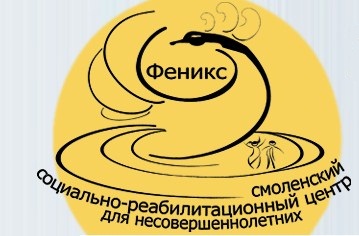 Государственная поддержка  семей, имеющих детей-инвалидовСмоленск2016